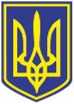 УКРАЇНАЧОРНОМОРСЬКА МІСЬКА РАДАВИКОНАВЧИЙ КОМІТЕТР І Ш Е Н Н Я     26.08.2022                                                              211Про         погодження           Інвестиційної Програми                              комунального підприємства «Чорноморськтеплоенерго»Чорноморської           міської              ради Одеського    району     Одеської     областіна 2022-2023 роки	      З метою підвищення рівня надійності та забезпечення  ефективної роботи системи централізованого теплопостачання  міста, економії паливно-енергетичних ресурсів  та поліпшення якості послуг, керуючись постановою Кабінету Міністрів України від 01.06.2011  № 869 «Про забезпечення єдиного підходу до формування тарифів на комунальні послуги», наказом  Міністерства розвитку громад та територій України  від 19.08.2020 №191 «Про затвердження порядків розроблення, погодження та затвердження інвестиційних програм суб’єктів господарювання у сферах теплопостачання, централізованого водопостачання та водовідведення, ліцензування  яких здійснюють Рада Міністрів Автономної Республіки Крим, обласні, Київська та Севастопольська міські державні адміністрації», ст.ст. 28,52 Закону України «Про місцеве самоврядування в Україні», виконавчий комітет Чорноморської міської ради Одеського району Одеської області вирішив:	     1..Погодити Інвестиційну програму комунального підприємства «Чорноморськтеплоенерго» Чорноморської міської ради Одеського району Одеської області на 2022-2023 роки  (додається).       2. Контроль    за   виконанням   даного  рішення  покласти на  заступника міського голови  Руслана Саїнчука.   Міський голова                                                                           Василь ГУЛЯЄВПогоджено:Заступник міського голови					          Руслан САЇНЧУК Керуюча справами                                                                        Наталя КУШНІРЕНКОНачальник управління державноїреєстрації прав та правовогозабезпечення						                     Дмитро СКРИПНИЧЕНКОУповноважений з антикорупційної                                            Микола ЧУХЛІБдіяльностіВ.о. начальника загального відділу	 Оксана САВЧЕНКОВиконавець:Начальник відділу комунального господарства та благоустрою					Оксана КІЛАРРозсилка:Виконком - 1ВКГтаБ - 1КП «ЧТЕ» - 3